BELOHNUNGFELLKNÄUEL ENTLAUFEN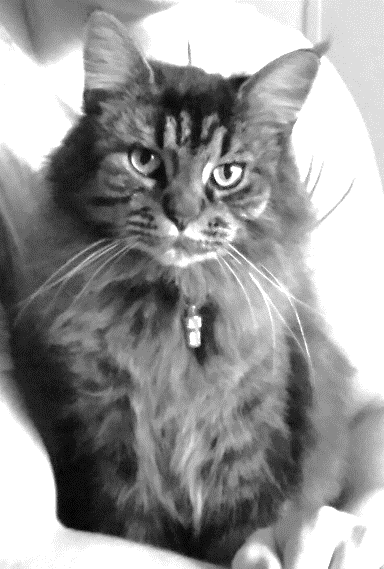 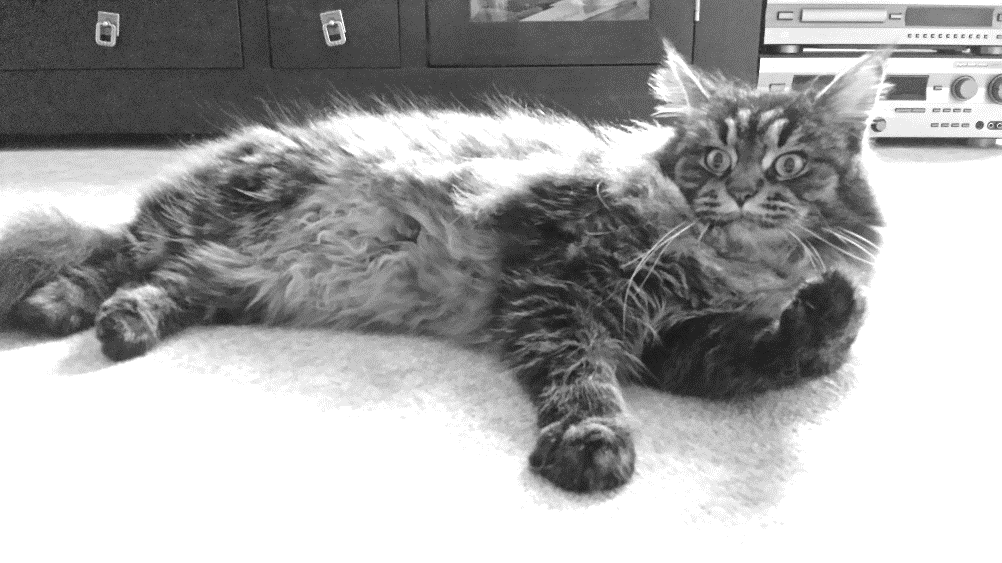 Hintergrundinformationen:Wir suchen seit zwei Tagen unsere Katze Miekesch. Sie ist sehr zutraulich. Da sie ein wichtiger Teil unserer Familie ist und von seinen Besitzern vermisst wird, bitten wir Sie um Mithilfe! Sie ist Freigänger und war bis vor kurzem nie länger als einen Tag weg. Auch falls sie sich bei Ihnen einen Zweitwohnsitz geschaffen haben sollte, kontaktieren Sie uns bitte. Hintergrundinformationen:Wir suchen seit zwei Tagen unsere Katze Miekesch. Sie ist sehr zutraulich. Da sie ein wichtiger Teil unserer Familie ist und von seinen Besitzern vermisst wird, bitten wir Sie um Mithilfe! Sie ist Freigänger und war bis vor kurzem nie länger als einen Tag weg. Auch falls sie sich bei Ihnen einen Zweitwohnsitz geschaffen haben sollte, kontaktieren Sie uns bitte. 